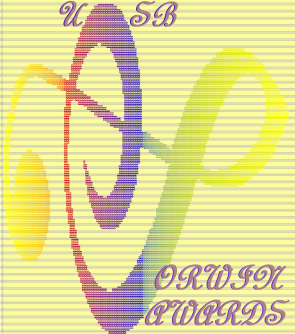 Corwin Awards 2023 Candidate Submission FormName: _______________________________________ Date: ____________________ Address: _______________________________________________________________City/State/Zip: __________________________________________________________Phone: ___________________________ Email: _______________________________UCSB Status: _____________________ Major:_______________________________Title of Piece: ___________________________________________________________Please check ONE category:Work for Large EnsembleSolo or Chamber Ensemble WorkElectronic/Audiovisual WorkWork for Special Category (acousmatic)Link to download all materials:This form must be submitted as a pdf file to: jppo@ucsb.edu  Deadline: 4:00 p.m., March 15th, 2023Please indicate in the email subject: Corwin Awards 2023